Муниципальное бюджетное общеобразовательное учреждениесредняя общеобразовательная школа № 11 х. Южного    В рамках  проведения  месячника оборонно-массовой работы под девизом  «Овеяна славой родная Кубань»  в МБОУ СОШ №11 х. Южного  5.02.2018 года  состоялось общешкольное мероприятие: час поэзии и прозы «Великим огненным годам святую Память сохраняя». Мероприятие проводилось совместно с работниками дома культуры  х. Южного.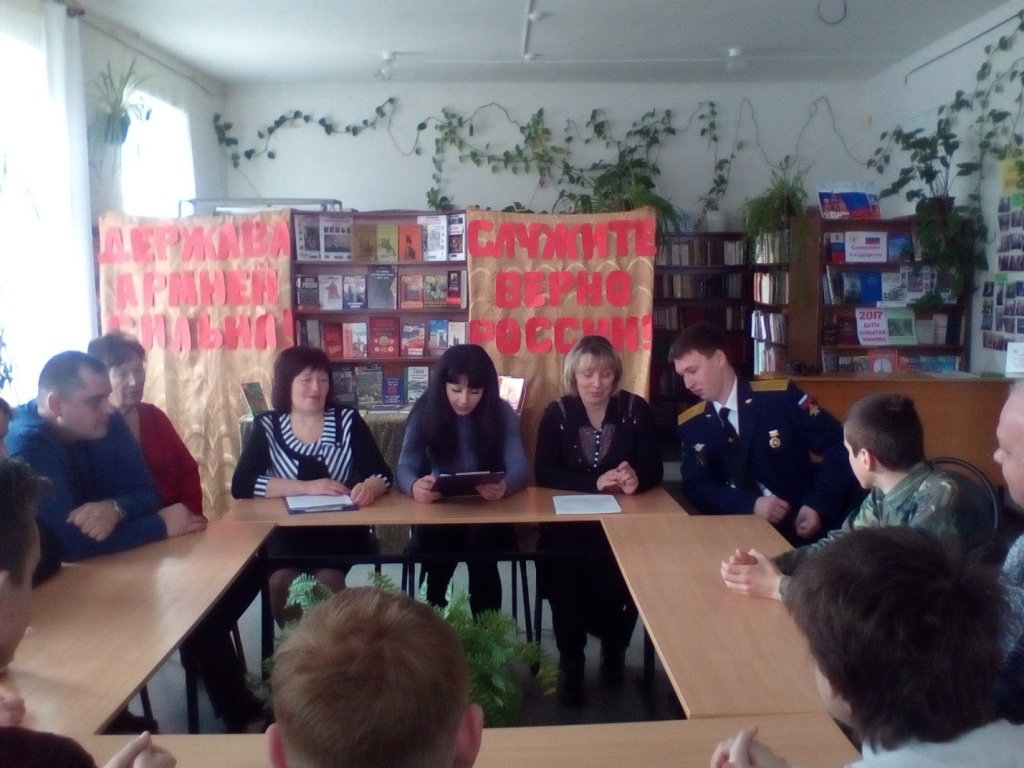 На час поэзии в качестве жюри  приглашались бывшие военнослужащие российской и советской армии.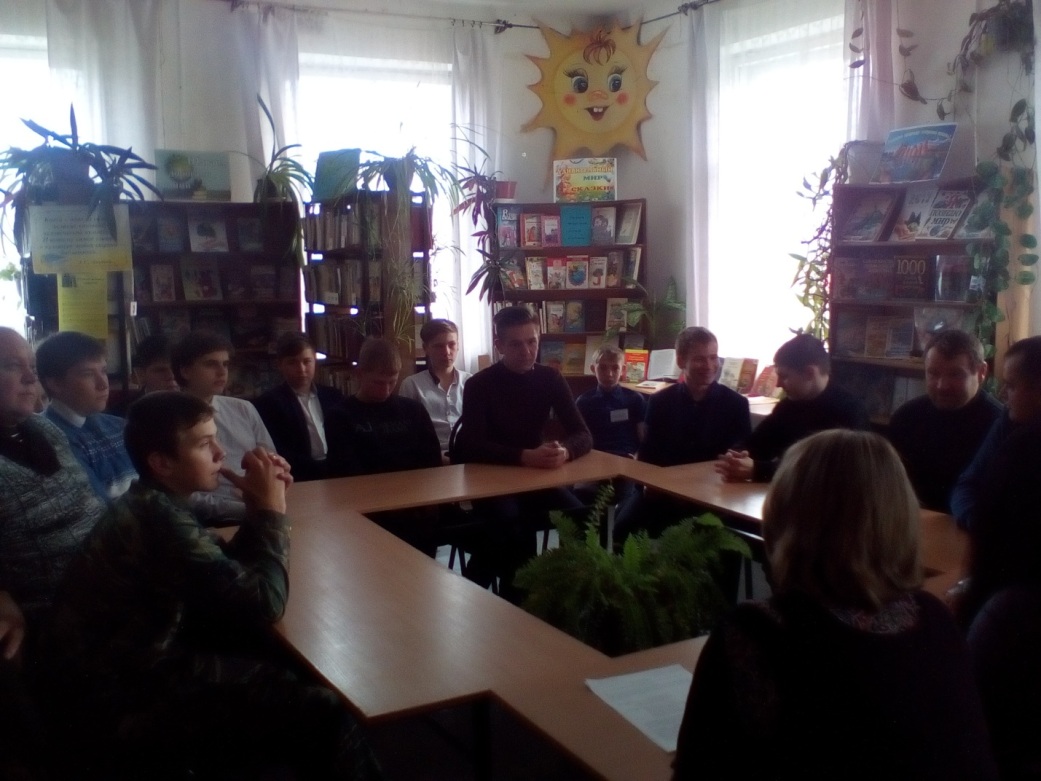 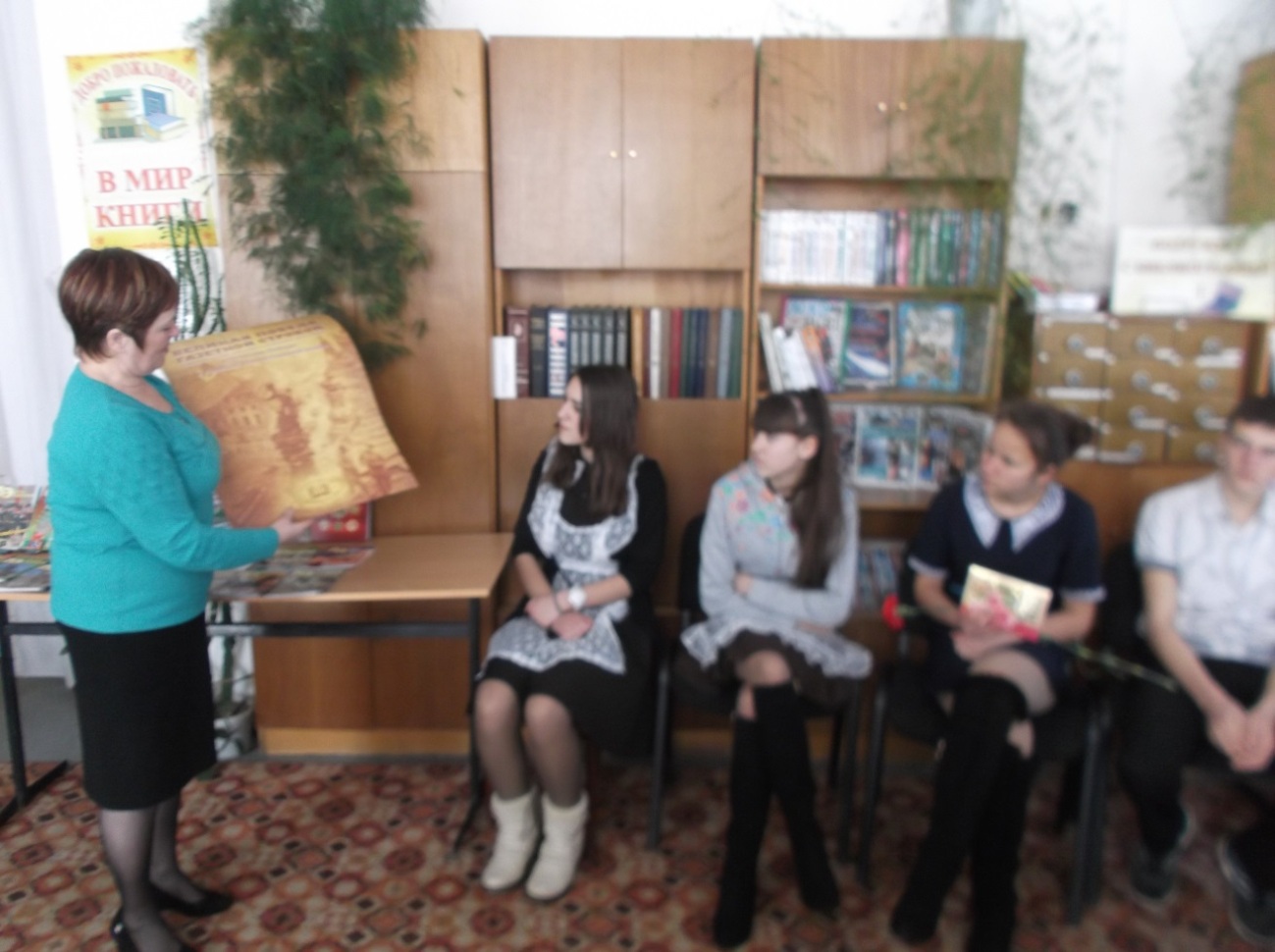 Ребята познакомились  с произведениями поэтов и писателей-фронтовиков Кубани.